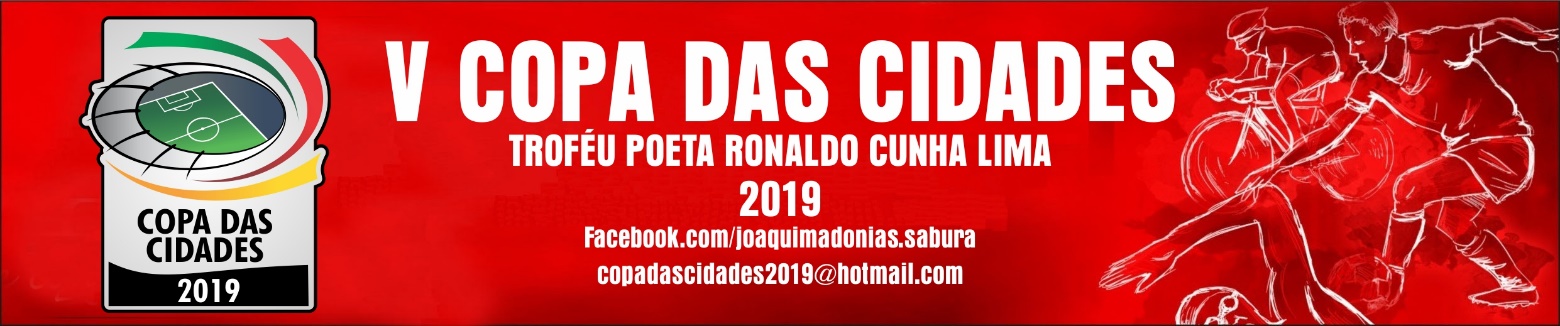 CLASSIFICAÇÃO 2ª FASECHAVE UNICACLASSIFICAÇÃO 2ª FASECHAVE UNICAJPVEDGPGC    SG1º.7 DE SETEMBRO F.C.03070201000604022º.C. S. M. F.C.03060200010302013º.8 DE MAIO F.C03050102000302013º.29 DE ABRIL F.C.03050102000201015º.CATOLÉ DE BAIXO F.C02030100010101006º.BEIRA RIO F.C03030100020102-017º. AZULÃO F.C02010001010203-018º.C. F. C. F.C03000000030407-03